§1604-101.  Applicability; waiver(a)  This article applies to all units subject to this Act, except as provided in subsection (b) or as modified or waived by agreement of purchasers of units in a condominium in which all units are restricted to nonresidential use.  [PL 1981, c. 699 (NEW).](b)  Neither a public offering statement nor a resale certificate need be prepared or delivered in the case of:(1)  A gratuitous disposition of a unit;  [PL 1981, c. 699 (NEW).](2)  A disposition pursuant to court order;  [PL 1981, c. 699 (NEW).](3)  A disposition by a government or governmental agency;  [PL 1981, c. 699 (NEW).](4)  A disposition by foreclosure or deed in lieu of foreclosure;  [PL 1981, c. 699 (NEW).](5)  A disposition to a person in the business of selling real estate who intends to offer those units to purchasers; or  [PL 1981, c. 699 (NEW).](6)  A disposition which may be cancelled at any time and for any reason by the purchaser without penalty.  [PL 1981, c. 699 (NEW).]SECTION HISTORYPL 1981, c. 699 (NEW). The State of Maine claims a copyright in its codified statutes. If you intend to republish this material, we require that you include the following disclaimer in your publication:All copyrights and other rights to statutory text are reserved by the State of Maine. The text included in this publication reflects changes made through the First Regular and First Special Session of the 131st Maine Legislature and is current through November 1. 2023
                    . The text is subject to change without notice. It is a version that has not been officially certified by the Secretary of State. Refer to the Maine Revised Statutes Annotated and supplements for certified text.
                The Office of the Revisor of Statutes also requests that you send us one copy of any statutory publication you may produce. Our goal is not to restrict publishing activity, but to keep track of who is publishing what, to identify any needless duplication and to preserve the State's copyright rights.PLEASE NOTE: The Revisor's Office cannot perform research for or provide legal advice or interpretation of Maine law to the public. If you need legal assistance, please contact a qualified attorney.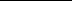 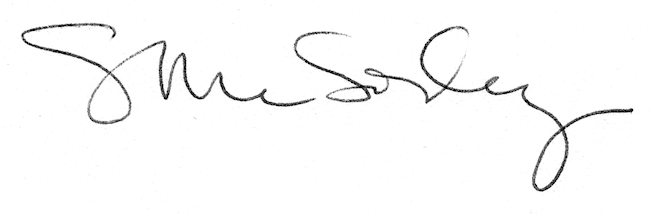 